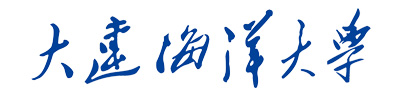 本 科 生 实 验 报 告课程名称：                      实验名称：                      学    院：                    专业班级：                    学生姓名：                    学    号：                    实验时间：                    实验地点：                    指导教师：                    大连海洋大学教务处大连海洋大学本科生实验报告大连海洋大学本科生实验报告大连海洋大学本科生实验报告大连海洋大学本科生实验报告实验目的：实验原理：实验设备：实验内容及步骤：实验数据及结果分析：（可以附件形式附后）实验结论：实验结论：实验心得：（心得体会及改进意见）实验心得：（心得体会及改进意见）教师评语：指导教师签字：                     年    月    日成绩：